DESARROLLO DE LA SESIÓN.Establecimiento de quórum.El Presidente de Junta Directiva, el Doctor Alex Francisco González Menjívar, verificó la asistencia de quórum y procedió al inicio de la sesión.Lectura y aprobación de la agenda. La agenda fue aprobada por unanimidad, en los siguientes puntos:Solicitud del Departamento de Recursos Humanos para ampliación de perfil de plaza de “Ayudante de Enfermería” (Anexo memorándum Recursos Humanos 2018-072).Solicitud del Departamento de Recursos Humanos para ampliación de perfil de plaza “Administrador de Centro” (Anexo memorándum RR.HH. 98-2018).Propuesta de modificación de cronograma del Plan Anual de Trabajo de la Unidad de Auditoría Interna, año 2019 (Anexo memorándum U.A.I. 05/04/2018 + resumen ejecutivo).Solicitud de adjudicación de L.P. 01/2018 “Suministro de Insumos para la Preparación de Alimentos para Personas de las Diferentes Dependencias del ISRI” (Anexo memorándum UACI 183/2018).3.- Ratificación de acuerdos.No hubo.4.- Correspondencia recibida de Centros de Atención.No hubo.5.- Correspondencia recibida de la Administración Superior.No hubo.6.- Participación de miembros de Junta Directiva, ponencias solicitadas a Jefaturas, Directores de Centros de Atención de la institución o invitados. En relación a la participación de la Jefatura de Recursos Humanos, el Licenciado Santiago Morales, se informa que por motivos personales no podrá asistir a esta sesión de Junta Directiva, por lo que dicho punto de agenda correspondiente será desarrollado en la próxima sesión. Propuesta de modificación de cronograma del Plan Anual de Trabajo de la Unidad de Auditoría Interna del año 2019 (Anexo memorándum U.A.I. 05/04/2018 + resumen ejecutivo).El Licenciado Juan José Lechuga Deleón, Jefe de la Unidad de Auditoria Interna, en respuesta a solicitud de miembros de Junta Directiva de incorporar en el cronograma del Plan Anual de Trabajo de esta Unidad, la auditoria al Departamento de Recursos Humanos relacionado a la normativa al igual que en la Unidad de Regulación. En vista de lo anterior, se presentan dos propuestas:Propuesta 1:Eliminar el Numeral 5 Examen Especial a los Servicios de Rehabilitación y en su lugar colocar la realización de Examen Especial al Departamento de Recursos Humanos y Examen Especial a la Unidad de Regulación.Propuesta 2:Mantener todas las auditorías plasmadas en el Cronograma original y agregar la ejecución de los dos trabajos pero no como auditorías en sí, sino como Revisiones de Consultoría, las cuales por su naturaleza no implican toda la planificación y ejecución de procedimientos como los exámenes especiales, pero sirven para revisar procesos o procedimientos específicos y al final se elabora un documento de los resultados obtenidos en los cuales se plasman conclusiones y en algunos casos recomendaciones.Miembros de Junta Directiva establecen que dan por aceptada la propuesta número 2, por lo que acuerdan:ACUERDO JD 07-2018: APRUÉBASE LA PROPUESTA NÚMERO 2 DE MODIFICACIÓN AL CRONOGRAMA DEL PLAN ANUAL DE TRABAJO DE LA UNIDAD DE AUDITORIA INTERNA PARA EL AÑO 2019, AGREGANDO EN EL APARTADO OTRAS ACTIVIDADES A DESARROLLAR: “VERIFICACION DE CUMPLIMIENTO DE NORMATIVA  DEL DEPARTAMENTO DE RECURSOS HUMANOS”  Y  “VERIFICACION DE CUMPLIMIENTO DE NORMATIVA DE LA UNIDAD DE REGULACIÓN”. COMUNÍQUESE.- Solicitud de adjudicación de L.P. 01/2018 “Suministro de Insumos para la Preparación de Alimentos para Personas de las Diferentes Dependencias del ISRI” (Anexo memorándum UACI 183/2018).Licenciada Blanca Elizabeth Barrera de Somoza, Jefe de la Unidad de Adquisiciones y Contrataciones Institucional Ad – Honorem, solicita a miembros de Junta Directiva que se acuerde adjudicar la Licitación Pública 01/2018, “Suministro de Insumos para la Preparación de Alimentos para Personas de las Diferentes Dependencias del ISRI”.Es de recordar que las bases de Licitación fueron aprobadas por esta Junta Directiva mediante acuerdo JD04-2018 de fecha 01 de marzo de 2018. Se registró el retiro de bases de Licitación a través del Módulo de Divulgación de Compras (COMPRASAL), por parte de Salinera San Jorge S.A. de C.V.; Víctor Manuel Mendoza Osorio, José Alejandro Bautista Yan e Inversiones GEKO, S.A. de C.V. La Comisión de Evaluación de Ofertas conformada por:Sr. Elio Omar Elías Marroquín, Técnico UFI con Funciones de Presupuesto en calidad de Analista Financiero.Lic. Juan Antonio Aldana Osorio, Administrador del CAASZ, Solicitante del Suministro.Licda. María Teresa Pérez de Hernández, Administradora del CRC, Solicitante del Suministro.Licda. Rosa Ana Iveth Escalante Erazo, Administradora del CRP en funciones, Solicitante del Suministro.Licda. Iris Margarita López de Linares, Jefe del Depto. De Alimentación y Dietas del CAASZ, Técnico en la Materia.Licda. Ivon Margarita Melara de Portillo, Dietista del CRC, Técnico en la Materia.Licda. Blanca Elizabeth Barrera de Somoza, Jefe UACI Ad - HonoremDicha Comisión después de realizar el análisis y evaluación de las propuestas presentadas, recomiendan a Junta Directiva del ISRI, Adjudicar la Licitación Pública 01/2018, según el siguiente detalle:	“Se recomienda adjudicar un monto total de $112,191.13 de los cuales $111,097.98 corresponden a Fondo General y $1,093.15 corresponde a Recursos Propios, de la siguiente manera:Adjudicar a SALINERA SAN JORGE S.A. DE C.V., por el monto de $46,154.43 – Fondo General.Adjudicar a VÍCTOR MANUEL MENDOZA OSORIO, por el monto de $46,189.11 de los cuales $45,896.36 corresponden a Fondo General y $292.75 corresponde a Recursos Propios.Adjudicar a JOSÉ ALEJANDRO BAUTISTA YAN, $13,490.79 corresponde a Fondo General.Adjudicar a INVERSIONES GEKO, S.A. DE C.V., por el monto de $6,356.80 de los cuales $5,556.40 – Fondo General y $800.40 corresponde a Recursos Propios. “Miembros de Junta Directiva, después de escuchar la participación de la Licenciada de Somoza, Jefe UACI Ad – Honorem, acuerdan:ACUERDO JD 08-2018: ADJUDICAR CON BASE A LO ESTABLECIDO EN EL ARTÍCULO 56 DE LACAP, LA LICITACIÓN PÚBLICA 01/2018, “SUMINISTRO DE INSUMOS PARA LA PREPARACIÓN DE ALIMENTOS PARA PERSONAS DE LAS DIFERENTES DEPENDENCIAS DEL ISRI”, SEGÚN EL SIGUIENTE DETALLE:	ADJUDICAR A SALINERA SAN JORGE S.A. DE C.V., POR EL MONTO DE   CUARENTA Y SEIS MIL CIENTO CINCUENTA Y CUATRO 43/100 DOLARES DE LOS ESTADOS UNIDOS DE AMERICA ($46,154.43), de los cuales la totalidad corresponde a FONDO GENERAL.	ADJUDICAR A VICTOR MANUEL MENDOZA OSORIO, POR EL MONTO DE   CUARENTA Y SEIS MIL CIENTO OCHENTA Y NUEVE 11/100 DOLARES DE LOS ESTADOS UNIDOS DE AMERICA ($46,189.11), de los cuales CUARENTA Y CINCO MIL OCHOCIENTOS NOVENTA Y SEIS 36/100 DOLARES DE LOS ESTADOS UNIDOS DE AMERICA ($45,896.36) corresponden a FONDO GENERAL y DOSCIENTOS NOVENTA Y DOS 75/100 DOLARES DE LOS ESTADOS UNIDOS DE AMERICA ($292.75) corresponden a RECURSOS PROPIOS.	ADJUDICAR  A JOSE ALEJANDRO BAUTISTA YAN, POR EL MONTO DE  TRECE MIL CUATROCIENTOS NOVENTA 79/100 DOLARES DE LOS ESTADOS UNIDOS DE AMERICA ($13,490.79), los cuales en totalidad corresponden a FONDO GENERAL	ADJUDICAR  A INVERSIONES GEKO, S.A. DE C.V. , POR EL MONTO DE  SEIS MIL TRESCIENTOS CINCUENTA Y SEIS 80/100 DOLARES DE LOS ESTADOS UNIDOS DE AMERICA ($6,356.80), de los cuales, CINCO MIL QUINIENTOS CINCUENTA Y SEIS 40/100 DOLARES DE LOS ESTADOS UNIDOS DE AMERICA ($5,556.40) corresponden a FONDO GENERAL y OCHOCIENTOS 40/100 DOLARES DE LOS ESTADOS UNIDOS DE AMERICA ($800.40) corresponden a RECURSOS PROPIOS.COMUNÍQUESE.-7. Informes de Presidencia.7.1 El Presidente del ISRI, Dr. Alex González, informa que el lunes 09 de abril de 2018, se llevó a cabo el evento de la colocación de la primera piedra para la construcción del “Taller de Ortesis y Prótesis en el Centro de Rehabilitación Integral de Occidente (CRIO), proyecto que será financiado por la Fundación MoveAbility.7.2 El día martes 10 de abril de 2018, el Presidente del ISRI, Dr. Alex González, sostuvo una reunión con la Licda. Daysi Villalobos, Viceministra de Gobernación y Presidenta del Consejo Nacional de Atención Integral a la Persona con Discapacidad (CONAIPD), en seguimiento a la visita realizada al Consejo Nacional para la Igualdad de Discapacidades (CONADIS). 8.- Asuntos VariosNo hubo. No habiendo nada más que agregar, el Presidente de Junta Directiva, levanta la sesión, a las catorce horas con treinta minutos del día martes diecisiete de abril de dos mil dieciocho y para constancia firmamos.Dr. Alex Francisco González Menjívar                     Dr. Miguel Ángel Martínez SalmerónLicda. Nora Lizeth Pérez Martínez                          Licda. Kattya Elizabeth Serrano de HerreraLicda. Sara María Mendoza Acosta                        Licda. María Marta Cañas de HerreraSra. Darling Azucena Mejía Pineda                        Licda. Carmen Elizabeth Quintanilla                 Lic. Javier Obdulio Arévalo Flores                         Licda. Yamileth Nazira Arévalo Argueta              Licda. Rebeca Elizabeth Hernández Gálvez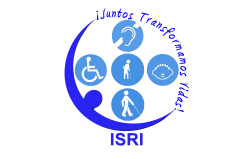 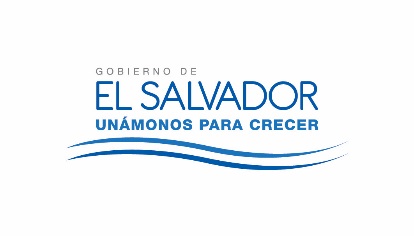 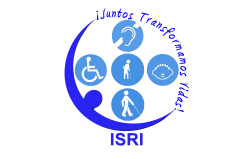 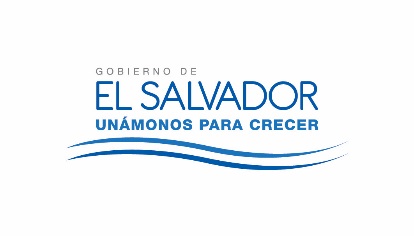 JUNTA DIRECTIVA DEL ISRINUMERO DE ACTA: 2687FECHA: MARTES 17 DE ABRIL DE 2018.HORA DE INICIO:  13: 30HORASLUGAR: SALA DE SESIONES - ISRIASISTENTES:Dr. Alex Francisco González Menjívar, Presidente; Dr. Miguel Ángel Martínez Salmerón, Representante Suplente del Ministerio de Salud;  Licda. Nora Lizeth Pérez Martínez y Licda. Kattya Elizabeth Serrano de Herrera, Representantes Propietaria y Suplente del Ministerio de Hacienda; Licda. Sara María Mendoza Acosta y Licda. María Marta Cañas de Herrera Representantes Propietaria y Suplente del Ministerio de Trabajo; Sra. Darling Azucena Mejía Pineda y Licda. Carmen Elizabeth Quintanilla Espinoza, Representantes Propietaria y Suplente del Ministerio de Relaciones Exteriores; Lic. Javier Obdulio Arévalo Flores y Licda. Yamileth Nazira Arévalo Argueta, Representantes Propietario y Suplente de FUNTER; Dr. Ángel Fredi Sermeño Menéndez, Gerente Médico y de Servicios de Rehabilitación y Licda. Rebeca Elizabeth Hernández Gálvez, Gerente y Secretaria de Junta Directiva Ad Honorem. 